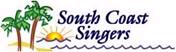 Giving Form (Fall 2019)South Coast Singers in Concert“Do You Hear What I Hear?”South Coast Singers is a non-profit organization.  As such, your gift will be used to continue the growth and development of our dedicated choral musicians, plus provide scholarships to talented Orange County high school vocalists to assist them in pursuing higher education and careers in music. Each year we host the “Stars of Tomorrow” competition in which the top vocalists compete for prize money to further their studies. Your gift is fully tax deductible and we thank you for your support!GIVING BENEFITSBroadway:  $2,500+Recognized as Broadway level in concert program4 tickets to one SCS concert ($80 value)Full-page ad in concert program ($395 value)Program recognition in printed event programsOnline and other media recognitionJazz:  $1,000 - $2,499Recognized as Jazz level in concert program3 tickets to one SCS concert ($60 value)Half-page ad in concert program ($195 value)Program recognition in printed event programsOnline and other media recognitionPop:  $500 - $999Recognized as a Pop level in concert program2 tickets to one SCS concert ($40 value)Third-page ad in concert program ($95 value)Program recognition in printed event programsOnline and other media recognitionRock Star:  $100 - $499Recognized as Rock Star level in concert program1 ticket to one SCS concert ($20 value)Program recognition in printed event programsOnline and other media recognitionChorus:  $25 - $99Recognition in current concert programOnline and other media recognition□   I would like to make a GIFT in the amount of $______				 ________________________________________________________________________Name ________________________________________________________________________Address ________________________________    ______________________________________ Phone				 	  Email AddressHow would you like to be recognized in the concert program? _________________________________________*If this is a tribute gift in honor of a person or memory of a person, please indicate their name above.South Coast Singers Member Name_________________________________PAYMENT□  Attached is my check payable to South Coast Singers in the amount of $_________________________________________________________________________________Signature 						DatePlease mail to South Coast Singers P.O. Box 2804 Capistrano Beach, CA 92624 OR scan your copy and e-mail that and your form to info@southcoastsingers.org Thank you for your support! South Coast Singers, Inc. is a California nonprofit performing arts organization. All proceeds raised support SCS programs.